          COSS NEWS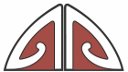 February / Hui-tanguru  2015COSS News is published by The Council of Social Services in Christchurch with the generous support of the Canterbury Community Trust, the Lottery Grants Board and the Christchurch City Council.Welcome to the February COSS newsletter.  If you have an item that you would like included in the March newsletter you can email that to newsletter@ccoss.org.nz .  The deadline is 20 February 2015. COSS COMMENTWelcome back to another year of working for the wellbeing of our communities.  By now most of us are well into the swing of things again for what looks to be a busy year ahead.  Already lots of things are going on – so much so that most of this newsletter is taken up with notices and we had hardly any room for articles.  Government also has lots lined up for our sector, as you’ll see from this message from Ros Rice at our national body, Community Networks Aotearoa (formerly NZCOSS).“I have spent a couple of days looking at my desk which was piled high with papers, and working out what they are all about, and what is in store for us all in the following year.  Here are a few things that have come to my attention.If you previously were funded by Family and Community Services or Child Youth and family, we now deal with a combined entity called Community Investment.This year you will have to understand clearly who you are; how you contribute; how what you do fits into the bigger picture; have a robust and strong organisation; know who you connect with and be clear who your clients are and what they most need from you.Pay attention to signals from Government.Evidence your work.  Keep records and information about what you do, and how it works for your clients.Charities Services has some new information on its website about broad purposes and goals, and updated information on advocacy.  Put this web-site on your ‘check often’ list to ensure you are updated with these things. https://www.charities.govt.nz/ Children’s Action Teams will be springing up in a community near you.  Be aware what they are and how they work.  They will strongly influence the well-being of children in your town.  See http://childrensactionplan.govt.nz/resources/childrens-teams-factsheet/This year there will be changes in the Incorporated Societies Act and the Financial Reporting Standards.  This will affect your accountability to Charities Services too.  Look for a Transition Times very soon, clarifying what you MUST have in process by 15 April to ensure you continue with your registration.As Ros says, “there will be lots more we need to watch for, and it is going to be a busy year.  So take every chance now to prepare yourselves for what is to come.”  COSS will be working hard to support you in whatever lies ahead, do keep in touch and feel free to ring or drop in at any time.Ka kite, SharonClare in the Community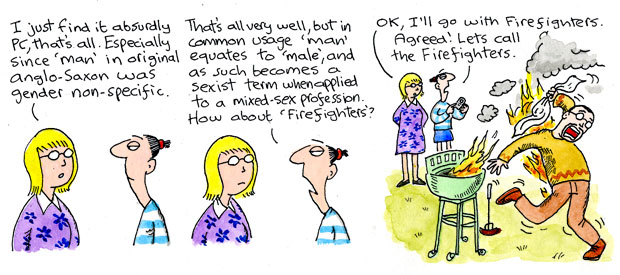 With thanks to the Guardian and Harry Venning New research raises important questions about Kiwi kidsSuperu (formerly the Families Commission) welcomes the release of the latest report from the Growing Up in New Zealand longitudinal study.Chief Executive Clare Ward says the findings from the report called ‘Residential Mobility Report 1: Moving House in the first 1000 days’ have the potential to change the way the social sector delivers services.The report found that between birth and two years of age, just under half of the children had moved at least once, and over a third had moved twice or more. A small number of children had moved house up to eight times before they turned two.“Moving from house to house over a short period of time means it’s harder for service providers such as nurses and other healthcare professionals to keep an accurate record of where young children live,” says Ms Ward.“The risk is that some children aren’t receiving the help and support they need to grow into healthy kids.”The report points to housing tenure as the key reason why households move often.“Families living in private rental accommodation are the most likely to move, and generally they’ll move into another private rental,” says Ms Ward.“Some families are moving to a bigger or better house but we fear that, in some cases, rising rents may be contributing to this mobility and pushing families into poorer quality homes.”Children may also move to different homes due to the break-up of their families or the forming of new relationships by their parent. Children born to European or Māori mothers, a younger mother, living with extended families and in rental accommodation were most likely to move during their early stages of life.“The high level of mobility we are seeing in New Zealand is not seen in similar countries. We have to rethink how we keep track of families with young children,” says Ms Ward. More research will be done into the wider impacts that moving frequently has on children and their families.About SuperuThe Social Policy Evaluation and Research Unit (Superu) is the operating name for the Families Commission. Our purpose is to increase the use of evidence by people across the social sector so that they can make better decisions – about funding, policies or services – to improve the lives of families and whānau.About the Growing Up in New Zealand longitudinal studyGrowing Up in New Zealand is a longitudinal study tracking the development of approximately 7,000 New Zealand children from before birth until they are young adults. The contract for the study is managed by Superu and the research is led by the University of Auckland.NON-PROFIT SECTOR NEWS & NOTICESCompetition time: “Selfie Summer”Post to Volunteering Canterbury’s Facebook page a 'volunteer-related selfie' this summer!Competition closes: 4pm on Saturday 28 February 2015.  Copy of Rules on homepage of www.volcan.org.nzPregnancy Help new homeWe are so delighted to share with you that we have now moved to 349 Woodham Rd, cnr Pages Rd, Wainoni.   Please note that our PO Box has also changed.  We now use PO Box  24127, Eastgate, Christchurch 8642.  Our phone number remains 385 0556.New Address for Christchurch Budget Advice Service and the Angel Fund … … who are now at Unit 4 / 473 Brougham St. (Between Wilsons Rd and Opawa Rd intersection).  The new postal address is PO Box 10089, Phillipstown, Christchurch 8145.RESOURCES FOR YOU, YOUR COMMUNITY OR YOUR CLIENTSUNCROC Public ConsultationNew Zealand is due to report to the United Nations Committee on the Rights of the Child in May 2015. The Report has been written and now we want to know what you think. Want to have a say? Come along to a public meeting! These will last for approximately two hours and follow a workshop format. The Christchurch meeting will be on Thurs 5 Feb at 10am, at the Atrium, 455 Hagley Ave.For more information and to access the report please visit: http://www.msd.govt.nz/about-msd-and-our-work/publications-resources/monitoring/uncroc/public-consultation.html      _______________________Parenting Week 2015 – expressions of interestNeighbourhood Trust is calling for expressions of interest and can help promote your event or activity for 24 – 30 August 2015.  Programme to be finalised early April 2015.  For a registration form contact Ginny Larsen ginny@nht.org.nz> phone 355 6522 ext 113, or 027 746 5168. More info at www.nht.org.nz_______________________Natural Environment Recovery ProgrammeEnvironment Canterbury led the development of the Natural Environment Recovery Programme to facilitate the restoration and enhancement of the natural environment, and capture opportunities to build future resilience.  It is one of many recovery programmes under the Recovery Strategy for Greater Christchurch - Mahere Haumanutanga o WaitahaA series of updates will be given over 2015.  Free entry, no need to registerLocation (all sessions)  Christchurch City Council. Function Room, 1st floor.  Wednesdays 12.30 - 1.30pm.4 Feb:  Why and how the Natural Environment Recovery Programme was developed18 Feb:  Recovery of recreation on the Port Hills and Banks Peninsula25 Feb:  Earthquake waste management4 March:  Recovery of the Heathcote River11 March:  Earthquake changes to the coast and estuary18 March:  What is happening in the residential red zone?Tea, coffee and water will be available from 12.10pm so come early and network.  Bring your lunch if you like.Each session will have about 30 minutes of presentations and then plenty of time for questions and discussion.There will be a summary of the earthquake effects on the natural environment, but these sessions will focus on what is required from now on.More info http://ecan.govt.nz/our-responsibilities/regional-leadership/Pages/NERP.aspx________________________Accom-A-Date 2015Accom-a-date provides the opportunity to connect with others in the flatting and shared accommodation scene in ChristchurchTo be held at 80 Rattray St, Riccarton, Christchurch on Thursday 5th Feb at 7:00pm  Connect: an opportunity to meet with potential flatmates, landlords or boardersPanel: “Keys to creating successful flatting relationships”.  How to avoid having a “flat from hell” or a one that just doesn’t gel  Chaired by Spanky Moore - Canterbury University Chaplain / Anglican Life Young Adults, with a panel of flatmates & flat advisors.  Followed by mini-workshops on:Flat Hunting:  Securing a house that suits in a competitive market.More than just a flat – creating a welcoming hospitable home.More than just a room- Tips for people interested in hosting boarders or going boarding.How to have neighbours that don’t hate you.Conflict management- the little things are big thingsFlatting for Over 40s:  Surviving or Thriving?  Fish hooks for Homeowners and Flatmates: How to avoid the legal complications that can arise with co-sharing your home.   Gold coin donationPresenters are from Whittle Knight & Boatwood Real Estate, Riccarton Neighbourhood Policing Team, Citizens Advice Bureau, Riccarton Baptist Church, Riccarton Community Church, Hope Presbyterian Church, Canterbury University Chaplaincy, Cornerstone Campus Church Enquiries please Contact: Janet Mansell  Janet@MightySparrow.co.nz OR the hosts for this event: Riccarton Baptist Church  03-960 6878_________________________Waitangi Day CelebrationsFriday 6th February, 10am - 2pmRehua Marae, 79 Springfield Road, St Albans.Whanau Day!  Enjoy and participate in:Weaving, Mirimiri, Rongoa, Tamariki activities.Waiata, History of Rehua and Treaty of Waitangi Information. Limited hangi for $12.00 at 1.30pm.Enquiries and hangi sales: Sammi 03 355 5615 ext 701 OR 027 245 5464, sdonaldson@rehuamarae.org.nz _______________________Summer Courses Starting Soon at the Women’s CentreHow are you coping with the challenges of living in a city characterised by continuous change and displacement?  Whether you were resident in Christchurch during the earthquakes or have moved here subsequently, these courses will look at ways in which you can reclaim greater stability in your life.Living Better with Stress: 17 & 24 FebruaryRelationships – moving from conflict & pain to acceptance & joy: 3, 10 & 17 March The Art Therapy Experience: 7, 14 & 21 MarchWe are taking enrolments now.For further information check out our website:  www.womenscentre.co.nz or contact us on 03 371 7414._________________________Te Ra O Te Tamariki / Children’s DaySunday 1 March10am – 3pmAir force MuseumA day dedicated to celebrating children and taking part in events as a family.On the day there will be fun FREE activities including obstacle course, a maze, climbing tower, bouncy castles, pony rides stage performances with singing, storytelling, dancing, and much much more. For information please contact 941 8999.________________________Avebury House FeteSunday 1 March, 10am – 3pm9 Eveleyn Couzins Ave, Richmond.Food, drink and craft goods.  Community groups sharing their ideas and skills.  Entertainment for the whole family.  Brought to you by the Just Dirt Trust.  Ph 0800 895168_________________________Culture GaloreCelebrate the colourful diversity of our Christchurch community at Culture Galore on Saturday 7 March 2015 at Ray Blank Park, 46 Maidstone Rd, from 12-4pm._________________________Alzheimers Society Community Education seminar SeriesFree education sessions focused on families caring for someone with dementia.  All seminars are held in our Meeting Room or the Hall at 314 Worcester Street, Linwood. Please contact the office to register.Morning Seminars – 10.30 am – 12 noon:• Talk Dementia with a Doctor – Friday 20 February• Dementia, Apathy and Motivation – Tuesday 17 March• Dementia and Sexuality – Tuesday 21 April• Behaviours and Dementia – Tuesday 19 May• Legal Issues – Tuesday 16 June• Dementia and Communication – Tuesday 21 July• Dementia and Medications – Tuesday 18 August (TBC)• Advanced Care Planning – Friday 4 September• Keeping Active with Dementia – Tuesday 20 October• Dementia: Changes and Loss – Monday 16 November• Dementia: Caring and Stress – Tuesday 8 DecemberEvening Seminars – 7.30 pm – 9.00 pm:• For Adult Children of People with Dementia – Wednesday 20 May• Behaviours and Dementia – Wednesday 25 November• For Adult Children of People with Dementia – Wednesday 28 October__________________________DID YOU KNOW ABOUT?????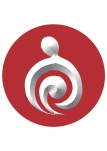 Pregnancy Help Inc. Canterbury  Our mission is to provide free and client focused practical assistance, information and advice during pregnancy and early childhood.We are so delighted to share with you that we have now moved to 349 Woodham Rd cnr Pages Rd, Wainoni.  We are open from 10 am to 2:30 pm Monday to Friday. Phone 03 385 0556Please note that our PO Box has also changed.  We now use PO Box  24127, Eastgate, Christchurch 8642. We currently provide free :•	Newborn baby/toddler and maternity clothing•	Emergency nappies•	Free pregnancy tests•	Baby equipment such as bassinets, highchairs and prams•	Listening ear,  guidance, advocacy•	Referral onto other relevant organisations•	Drop in Centre for information, advice, advocacy, a place to bring the baby, have a rest and discuss concerns.You are welcome to pop in. feed and change baby, have a refreshing cup of tea, coffee or hot choco, have a rest or just have a chat.  You can like us on Facebook http://tiny.cc/ffj26 Our website is always available www.pregnancyhelp.org.nz_________________________Spend summer at the $1 poolLinwood Ave (entrance off Aldwins Ave )and North New Brighton schools.
$1 per person (including spectators)
Holidays and weekends 11am - 6pm
School term week days 4 - 7.30pmManaged by Rawhiti Community Sports Inc.__________________________HiViz - rebuild documentary series for kids!HiViz - the low-down on the Christchurch rebuild is now live on the Future Christchurch website.Made by kids, for kids, each fun-filled episode features hard-hitting interviews with the movers and shakers of post-earthquake Christchurch. Our HiViz reporters might be short in stature but they’re not short on hard-hitting journalism.View the series at http://www.futurechristchurch.co.nz/my-story/hi-viz  .________________________Smart Choices Campaign – The ReportCouncil thanks all those who had a say and attended community chat sessions about the Long Term Plan over the last seven weeks.  We received more than 350 written comments. There was strong support for delaying or cancelling the stadium, and the response to asset sales was mixed. For the full report: https://yourvoice.ccc.govt.nz/our-city-our-future_______________________In the KnowA website to get information and answers to your questions about the Canterbury residential and repair process. Community representatives and recovery agencies provide answers to residents’ questions: www.intheknow.org.nz________________________School and Year Start-up Payment If you’re getting the Unsupported Child’s Benefit or Orphan’s Benefit for children in your care, you can apply for the School and Year Start-up Payment between 12 January and 28 February 2015.What you'll needYou can put more than one child’s details in the online form if you receive the Unsupported Child’s Benefit or Orphan’s Benefit for more than one child.Have the following information handy:Your client number.  You can find this on your Community Services Card or on letters you've received from us.The child’s full name and date of birth.  To be eligible for the payment, you need to be getting the Unsupported Child’s Benefit or Orphan’s Benefit for the child.We may contact you if we need more information.The amount you may be paid depends on the child’s age at the end of February.Please read all the instructions on the form and fill it out in full so that there are no delays in paying you. You should receive your payment within 10 days.More info from http://www.workandincome.govt.nz/online-services/kin-carers-payment/index.html _______________________Home owners offered free healthy home assessmentsChristchurch people rebuilding or repairing their earthquake damaged homes can now get free advice to ensure they are warm, dry and energy efficient.Build Back Smarter is a free service providing advice about insulation, heating methods and energy saving measures such as double glazing, ventilation and lighting.The advisory service is a joint initiative involving the Christchurch City Council, the Canterbury Earthquake Recovery Authority (CERA), and the Energy Efficiency and Conservation Authority (EECA).Homeowners can contact one of the service's assessment providers who will prepare a healthy home improvement plan tailored to the needs and budget of the home owner.  Major banks are supporting the service by extending mortgages and waiving application fees.Low income families with health issues may be eligible for free ceiling and underfloor insulation through Warm Up New Zealand. Although Build Back Smarter is primarily for earthquake repairs or rebuilding, it is available to all Christchurch home owners and landlords.Community Energy Action, Right House and Smart Energy Solutions are Build Back Smarter advisors. Homeowners can engage them to do the recommended home improvements but are also free to choose their own tradespeople.People interested in taking advantage of the free assessments can go to www.buildbacksmarter.co.nz for more information.___________________Canterbury Insurance Assistance ServiceCanterbury Insurance Assistance Services provides assistance (to those facing additional challenges) with insurance related issues resulting from the Canterbury Earthquakes.  They are a charitable organisation providing a free service to assist people facing additional challenges to those resulting from the earthquakes.These additional challenges could beElderly and struggling to manage the insurance claim processUnder a doctor's supervision for ongoing health related issuesDependant on a carer or living with someone that isUnder significant financial stress, to the point where quality of life is sufferingHave a physical, learning or sensory impairment which limits the capacity to manage insurance issuesA single parent living in inadequate living conditions, such as overcrowdingTo find out more go to www.cias.org.nz_____________________Red Cross GrantsRed Cross can offer, in the form of grants, assistance with:packing and moving if it is for earthquake repairs or the 3rd move or morestorage if the occupant has had to move from the property for earthquake reasonsindependent advice for home owner/occupiers who have been red zoned, over cap or TC3The first two are dependent on all other financial assistance being exhausted i.e. insurance.  Please advise clients, staff, friends and family that these grants are still available and as long as the criteria are met, anyone is eligible to apply.  The bullet points are very brief and by no means the entire criteria but just a guideline to what’s available. The entire criteria are on the application forms but if anyone has any questions they can contact our team between 8.30am and 5pm on Phone: 0800 754 726, Email: eqgrant@redcross.org.nzRESOURCES FOR YOUR ORGANISATION OR GROUPChristchurch Community House venuesChristchurch Community House has 2 Meeting Rooms and 3 interview Room available to hire.  These are available to any not-for-profit and we have two pricing plans – Members & Non Member Rates.  We would encourage groups using CCH’s venues on a regular basis to join CCH as a member so they can utilise the meeting space at members’ rates.Meeting Room 1 (the large meeting room)Separate accessPlenty of space for up to 50 people (limited only by the number of chairs in the room)Sound system with hand held and lapel microphoneState of the art hearing loopCeiling mounted data projector and electronic projection screenElectronic whiteboardTelephone available to make local calls.  Pin number can be arranged for toll calls.   Telephone conferencing facilities can also be arranged upon request.Wireless internet available on request Fully equipped kitchenette – Rapid boil unit, dishwasher, microwave, fridge, cutlery, crockery, serving dishes, etcIndependent heating and cooling system with fresh air intakeFantastic natural lightAccess to a small outdoor seating areaFully wheelchair accessibleMeeting Room 2Seats 30 people (Theatre style seating) or 16 around a board room table (using our kite tables that can be easily setup by one person)Electronic whiteboardData projector available on requestTelephone available to make local calls.  Pin number can be arranged for toll calls.   Telephone conferencing facilities can also be arranged upon request.Wireless internet available on request.Fully equipped kitchenette – Rapid boil unit, dishwasher, microwave, fridge, cutlery, crockery, serving dishes, etcIndependently controlled HeatpumpFully wheelchair accessibleInterview Rooms3 optionsSeats up to 6 peopleTelephone for local calls.  Pin number can be arranged to make toll calls.  Teleconferencing available on request.Independently controlled HeatpumpFully wheelchair accessible** CCH Tenants can access these rooms at no charge (based on fair and reasonable usage for shared space)Hot Desks2 options available in open plan office areaHeight Adjustable Desk.Use your own laptop or loan one from CCHTelephone for local calls.  Pin number can be arranged to make toll calls.  Telephone conferencing facilities can also be arranged upon request.Virtual OfficeThis service replaces Christchurch Community House’s Room-In-A-Box Services and gives smaller groups a presents in the House without an office.  Service is available to members upon acceptance of their application at a cost of $70+GST per month.  Virtual Office Holders can use CCH as their mailing address, can access CCH’s reception and other services.  As part of the package they also receive $50+GST of venue usage per month which can be used in any of CCH’s meeting spaces.  Additional meeting space will be charged at our normal members rates.  Storage space can also be arranged at an additional cost.MembershipIf you are a Not-For-Profit organisation and planning to use our facilities on a regular basis we would recommend that you consider joining Christchurch Community House as a member.  Annual Subscription is affordable and is based on your organisation’s annual income as follows:Membership Applications Forms are available from CCH Reception, can be emailed to you or downloaded from our Website._____________________________Child Poverty MonitorOn the 2nd of December 2014 the latest Child Poverty Monitor Report was released.  This report tracks progress on NZ child poverty rates, using data from the University of Otago and the Ministry of Social Development. The number of children living in poverty is still unacceptably high at  260,000 (24% of children) and an astounding 180,000 kiwi kids regularly go without the things they need.Child Poverty Action Group calls on the government to lead a cross-party agreement on an action plan to reduce child poverty, including:Treating all low-income children equally.Improving incomes significantly for low income families and access to affordable housing and healthcare for all childrenEnsuring an accelerated rate of poverty reduction for Mäori and Pasifika, so they achieve equity with other childrenIntroducing child poverty legislation to ensure proper, regular measurement of child poverty on a range of measures. In addition, targets and timelines for child poverty reduction should be set with annual reporting to Parliament on progress towards these targets by the responsible Minister.See the report at http://www.childpoverty.co.nz/ _________________________Skills Recognition toolThe start of a new year is often a time when we think about what we may want to achieve in the coming 12 months.  Spotlight is a skills recognition tool which helps job-holders and managers alike with issues such as checking the accuracy of job descriptions, performance appraisal, improving your CV and staff development.  Check it out at http://www.spotlightworkskills.com_______________________2014 Quality of Life SurveyThe six cities report comparing Christchurch with other QoL cities is available on the Quality of Life website at www.qualityoflifeproject.govt.nz .  Reports on each of the participating council areas will be uploaded to the site as they become available.________________________Supervision – an essential supportYour wellbeing and your work in the community can be supported with good regular supervision.  Find out about what supervision is and isn’t, and find the right supervisor for you at www.supervisioninfo.org.nz _________________________The State of the Nation - Child Poverty in NZ 2014A summary essay of Professor Innes Asher's address to the Paediatric Society of New Zealand’s Annual Scientific Meeting in November 2014. The essay can be downloaded at http://www.cpag.org.nz/resources-publications/presentations/__________________________The Waste ExchangeThe Waste Exchange (Nothrow) is a free online tool which matches businesses who have unwanted by-products, surpluses and resources to donate, with community organisations and schools who have a use for them.  Check it out at http://www.nothrow.co.nzAnnual Update of Key Results 2013/14: New Zealand Health SurveyThis report provides a snapshot of the health of New Zealanders through the publication of 48 key indicators on health behaviours, health status and access to health care for both adults and children.The report presents the 2013/14 results from the continuous New Zealand Health Survey, with comparisons to the 2012/13 and 2006/07 surveys.You can download the report and data tables from the Downloads section at https://www.health.govt.nz/publication/annual-update-key-results-2013-14-new-zealand-health-survey . Results are available by sex, age group, ethnic group and neighbourhood deprivation.District health board results for 2011–14 will be available in early 2015 in a separate report.If you have any queries please email hdi@moh.govt.nz_______________________NZ Trustees Assn Subsidised Annual Review of Small-to-Medium Entities Financial Accounts Through the charitable purposes of NZTA we offer a 50% subsidised Annual Financial Accounts review service for organisations registered with DIA Charities Services. This fully on-line service starts from $350 inclusive and is tailored for small to medium charities where you have opted for a review over an audit of your Financial Accounts.  Contact NZTA for further information:  office@nzta.org.nz, Freephone: 0800 48 48 50__________________________Community profiles – available onlineThe profiles build a detailed picture of what Christchurch communities went through pre and post-quake and are helping determine what needs to be done going forward to build resilience and strengthen functionality across our communities. They include core demographics, analyse community infrastructure, identify pre and post earthquake issues and map community resilience.Forty-seven zones across the eight Christchurch Community Board wards and six city-wide sector groups were documented and mapped, with all this information now available to the public.  New profiles will be created annually for the next 12 years, which will highlight year on year change, trends, projections and progress.Please visit the below link to view the Community Profiles:http://www.ccc.govt.nz/cityleisure/statsfacts/communityprofiles/index.aspx____________________________A Guide for Health Promoters: Working with Communities to Participate in the Submission ProcessMaking submissions is an important part of our democratic process in New Zealand and a way for communities to participate in decisions that are made about where they live and work, learn and play. So much so, that we want to encourage others to also make submissions.  Regional Public Health in greater Wellington has developed this resource.  While aimed at health promoters, it’s equally valuable for anyone who wants to work with community or other groups to navigate the sometimes murky world of submissions.  The guide is available at http://www.rph.org.nz/content/50f5b95e-5a77-40e5-96f7-4426050d1725.cmr___________________________NZ Navigator Phase 2A self assessment tool for organisations that can now be used for multiple participant assessments and has branch assessment modules.  Any organisation can access these by registering details at www.navigator.org.nz and for questions go to info@nznavigator.org.nzFORUMS / EVENTS / TRAINING / DEVELOPMENTUnitech Graduate Certificate in Not for Profit Management – applications are openThe 2015 programme (level 7, 60 credits) is open to applications.  The programme is delivered in Christchurch as well as other centres.  For more information email sali@unitec.ac.nz___________________________Not for Profit Administration and Management – full-year evening courseA full-year not-for-profit administration and management evening course at Hagley Community College is now open for enrolment. The course is facilitated by CCA’s Harald Breiding-Buss and runs during term time (36 sessions).  It will focus on the legal structure of not-for-profits, charities registration, funding, bookkeeping, accounting and financial management of not-for-profit groups.  This is part of Hagley’s community education programme and is aimed at ‘everyday’ people involved with not-for-profit organisations either as committee members or administrators/managers.  The registration fee is all of $40! It runs on Tuesday nights. To find out more and enrol: http://www.hagley.school.nz/wp-content/uploads/programmes/after-three-til-late-evening-programmes/welcome-to-after-3/after3Enrolment.pdf____________________________Food Matters AotearoaChristchurch Talk    9 Feb 2015, 7.30pm. Canterbury University.  Come to an evening with Prof. Gilles-Eric Séralini and Jérôme Douzelet, and Emeritus Prof. Don Huber as they discuss the relationship between chemicals and food. Register at http://foodconference.co.nz/venues-and-registration/christchurch/  $20 recommended donation.  National Conference:  14 – 15 February 2015, Te Papa Tongarewa, Wellington.  A range of national and international speakers discuss topics including food safety, ecosystem sustainability, health and nutrition, food quality, and intellectual property and food security.  Register at http://foodconference.co.nz/wellington-conference/wellington-conference-registration/ .  $310 waged, $250 student/unwaged.  ___________________________The Salvation Army Social Policy & Parliamentary Unit warmly invites you to the launch of A Mountain All Can ClimbThe latest data, analysis and commentary on our children and youth, crime and punishment, work and incomes, social hazards, and housing.Please join us at Oxford Tce Baptist Church, 286 Oxford Tce on Wednesday 11 February.  Networking from 12.30pm, presentation starts 1pm.Light refreshments provided.RSVP by 5 February to Vanessa Kingi vanessa_kingi@nzf.salvationarmy.org  ___________________________The Collaborative Trust 7th Annual Research Hui: Call for abstracts You can now submit your abstract for The Collaborative Trust 7th Annual Research Hui (23rd and 24th of April 2015).  The theme is "Applying a Framework for Youth Wellbeing Research".The call for abstracts will close on Friday 13th February 2015 so don't hesitate - get your abstract submitted today.Abstracts are welcomed from presenters that either showcase current research or share initiatives that are contributing to youth wellbeing.The aim of this hui is to further the development of a Youth Wellbeing Research Framework and it is important to have this framework informed by the latest research currently being undertaken in this area.  It is also important to showcase existing initiatives that illustrate ways of working to promote youth wellbeing. The Trust is calling for abstracts for two presentations to this end:Visit http://collaborative.org.nz/collaborative-research-huiconference/ for more information.Brief research presentations - maximum 15 minutes including 5 minutes for questions and discussion.Electronic Poster session - maximum 10 minutes with 5 minutes for presentation and 5 minutes for questions and discussion._______________________________Essentials of Volunteer ManagementThis online course is six weeks long, self-paced, tightly focussed, and highly recommended.  The next course starts 16 February.   Enrol now at: http://volunteer.xperts.co.nz/  _____________________________Family Court Seminar: ‘Navigating’ through the changes. Introduced by Maggy Tai Rakena.  Presented by Erin Ebborn.  Social Service Providers Aotearoa, supported by Single Women as Parents, Right Services Right Time and START, in association with Ebborn Law, are inviting providers who deal with domestic violence and the wider social services and government sector to a workshop to review the changes to the Family Justice System. This seminar will give practitioners valuable knowledge on how to support their clients.  Breaking down barriers and empowering our vulnerable families. When:  Mon 16 February, 9am – 12 noon.  Where:  Legends Lounge, Level 3, Addington Raceway.  Register now.  It’s free but space is limited.   http://sspa.org.nz/registration or email events@sspa.org.nz _______________________________Refugee Regional Forum 2015 The Canterbury Refugee Council warmly invites you to participate in the Refugee Regional Forum 2015. The theme for the Forum is Refugee Health Wellbeing.Date: Monday 16th February
Time: 8.30am to 3.30pm
Location: Ōtākaro Lecture Theatre L2 at the University of Canterbury College of Education. Parking is available off Solway Avenue.RSVP your attendance via email by Friday 13th February 2015 (cantyrefugeecouncil@gmail.com).Canterbury Refugee Council Inc. (CRC) is an independent non-governmental organisation (NGO) based in Christchurch.  The Canterbury Refugee Council is the first point of contact for agencies aiming to liaise with individuals and communities of refugee backgrounds.______________________Community Research Webinar Summer SeriesRegistrations are now open for the Community Research Webinar Summer Series.  Each is an online, interactive event, where you get to learn at your desk, from those working in the community sector.  Places are free of charge.The State of Our Sector - what's the latest research telling us? Garth Nowland-Foreman provides his take on the state of the Sector and conceptualises 'funder capture'.  Tuesday 17th February 2015 11.00am.  Register here. https://www.eventbrite.com/e/community-research-webinar-2-the-state-of-our-sector-whats-the-latest-research-telling-us-tickets-14102489927 'Resilient Leadership Amidst Complexity' a 70-minute web-based interactive seminar presented by Margy-Jean Malcolm, with opportunities for questions.  Tuesday 17th March 2015 11.00am.  Register here. https://www.eventbrite.com/e/community-research-webinar-3-resilient-leadership-amidist-complexity-tickets-14102528041__________________________ National Community Development Conference18 to 20 February 2015, AucklandBringing together practitioners, academics and students to share their knowledge, research and stories about community development.Come and celebrate the rebirth of a transformative discipline. Unitec has been active in community development for over 25 years, and we will begin 2015 with a dynamic conference for practitioners, academics and students.Major themes include placemaking, community economic development, diverse communities and re-claiming democracy, with quality assured papers, poster presentations and practical skills workshops.The conference will showcase community development training opportunities and initiatives. It will also celebrate the launch of Whanake, the Pacific Journal of Community Development and Social Enterprise.Government, local govt and private sector: $300.NGOs and community organisations: $250.Students: $120.For more information and to register go to: http://www.unitec.ac.nz/cdconference _______________________________Want to learn how to engage your community more effectively?Port Blakely is offering four free scholarships for community organisations in Canterbury to attend the Building Communities Workshop with Milenko Matanovic.17-18 February 2015, 9am-4.30pm, The Tea House, Riccarton Park, 165 Racecourse Rd, ChristchurchTo apply for a scholarship, please email Glenda Lock glendal@beaconpathway.co.nz with your contact details and up to 300 words on why you would like to attend, how it is applicable to what you do, and how you would use the learnings from the workshop.What will the workshops cover?Topics include:Community building: Philosophy and principlesWiring for success: Community project planningFacilitationTurning ideas into actionsHow to build gathering places with communitiesBy participating in this workshop you will become a network of ‘Fellows’ across New Zealand communities which will provide support and maintain an ongoing relationship with Milenko and the Pomegranate Center.Cost: Not for Profits:  $345.  Full price:  $575.  Contact Glenda Lock for details on how to enrol.  Originally Milenko was an artist with a strong belief in bringing art to the street to enhance every-day life.  He realised that the combination of art, creative thinking and community weaves a certain magic and brings communities together.  This was the spur for Milenko to found the non-profit Pomegranate Center in Washington State.The Pomegranate Center brings people together to build better communities.  Their work is based on core values of place, collective creativity, and multiple victories where the best ideas solve more than one problem at the same time.___________________________Actively Engaging with CommunitiesA six-week course with Rodney Routledge.This course will introduce the principles and processes of Community Development, one of the main branches of community work.  Wednesdays 5.30pm – 7.30pm, starting 18 February.Cost:  $48WEA, 59 Gloucester St, Chch.  Ph 366 0285, email admin@cwea.org.nz.  Website cwea.org.nz ____________________________Volunteer Co-ordinators' NetworkWednesday 18 February, 12.30-2.00pmSusan Wallace from Community Law Canterbury will offer 'Legal Suggestions for Volunteer Engagement'.Venue: Meeting Room 2, Chch Community House.  RSVP to Volunteering Canterbury through their website, http://www.volcan.org.nz/events.html _____________________________Not-for-profit Managers' Support GroupFriday 20 February, 8.30-9.30amVenue: Meeting Room Two, Christchurch Community House, 301 Tuam Street.Topic: Organisational plans for 2015 and review of 2014.  RSVP to Volunteering Canterbury through their website, http://www.volcan.org.nz/events.html______________________________CERA Hui with Youth work SectorWednesday 25 February, 10am - 12 noon At Oxford Terrace Baptist Church. CERA has identified the Youth Work Sector as a a special stakeholder group and wishes to meet with as many youth workers as possible to discuss the on-going cultural and social recovery of Christchurch.  For more information or to RSVP email penny@cantyouthworks.co.nz________________________________Basic Volunteer LeadershipA two hour workshop which will introduce you to the essential strategies you need to effectively manage volunteers, discuss trends and issues, and provide opportunities for networking with other leaders of volunteers.When:  Wednesday 25 February 2015, 10am-12noonWhere: Christchurch Community House, 301 Tuam Street, Central ChristchurchCost: $35 for members of Volunteering Canterbury, $70 for non-Members.A registration form can be downloaded from www.volcan.org.nz ________________________Discounted NZIM training for registered charitiesNZ Institute of Management Southern would like to inform registered charities that they are offering two reduced rate places per course delivery in 2015 on a first come, first served basis. This is in recognition of the work you do in the community.This means the price will only be $150 plus GST per participant on the following courses:Team Leader Operational ManagementAccounting for Non Accountants Stage 1Coaching for Performance ExcellenceCourageous ConversationsProject Management IntroductionContact Suzanne Jordan to check availability and to secure your place ( 03 341 7701 or 029 770 9669).___________________________Managing and Governing on the EdgeCore Skills in Managing Change, New Paradigms, New Ideas and Risk Management24 + 25 February 2015, Auckland2015 Is going to be another year of change. Demands on you as a manager and your organisation will only increase, and our goal is to empower you with skills and knowledge to succeed.You are currently ‘managing on the edge’ and the 2015 National Not-For-Profit Sector Conference will present a great line up of inspirational speakers, experts and practitioners committed to sharing their knowledge and skills with managers and board members looking to lead New Zealand’s most progressive organisations.In addition to keynotes that will inspire and challenge, there will be hands-on interactive skill workshops and the opportunity to book 30 minute one-on-one clinics with the presenters where you can discuss your challenges.Pricing: $650 + GST.  Register in combination with your Board Member save $100.www.nfpconference.co.nz __________________________________NFP accounting, finance and admin.  Christchurch Community Accounting are offering a number of workshops on accounting, finance and admin issues specific to not-for-profits in the first half of 2015.  This includes accounting for grants, understanding financial statements and a special new workshop for managers of not-for-profits.  They also do training for Boards/managing committees about financial governance and accountability, all at no or very little cost.  For more information and to register, see here: http://commaccounting.co.nz/training/workshops-in-2015/.To prepare for the new Financial Reporting Standards for registered Charities, CCA are offering a free presentation specifically about the Tier system and your options within it on 5 March 2015, 10 am. Info and registrations here: http://commaccounting.co.nz/training/workshops-in-2015/spot-your-tier/.__________________________The Art of ListeningA Holistic & Interdisciplinary ApproachA four-week course with Richard Dawson.The aim of this course is to reflect on the importance of active listening in the process of understanding, with the goal of building better communities, from within the home to national and international politics.  Saturdays, 10am – 12 noon.  Starts 7 March.  Cost:  $32.  WEA, 59 Gloucester St, Chch.  Ph 366 0285, email admin@cwea.org.nz.  Website cwea.org.nz _____________________________WEA CentenaryIn the first week of March we are celebrating our centenary and you’re all invited!  And bring a friend!We have planned the following events:Weds 4 March, 6pm:  Launch of The People’s University: A centennial history of the CWEA by Ian Dougherty, published by Canterbury University Press. The book will be officially launched by Mayor Lianne Dalziel at the WEA.  Numbers are limited so please let us know if you’d like to receive an invitation to this event.Thurs 5 March, 7 – 9 pm:  Community Night with presentations from groups that use our rooms.  Friday 6 March, 12 – 2pm:  Shared lunch and items from CWEA classes.  Saturday 7 March:  6.30 pm: Dinner at Hagley Community College, BYO.  Cost $35.  Numbers limited to 100 so early booking is advised.  Please let us know if you’d like to attend any of these events either by phoning the WEA at 366 0285;  emailing:admin@cwea.org.nz or go online to: cwea.org.nz and print out the registration form._______________________Stepping Up to Leadership - A one day workshop with Aly McNicollChristchurch - 10 March 2015This is a one day workshop with Aly McNicoll for anyone working in a values driven environment.  The workshop is a unique and highly interactive experience for those who lead in a values driven environment.  It provides the opportunity for participants to examine their leadership point of view, catch up with the latest thinking from the leadership literature plus reflect on their strengths and challenges as a leader in the sector.  It provides hands on, practical tools that can be applied to current leadership challenges plus an opportunity to network with other NFP leaders and managers.Go to http://steppingup.grow.co.nz/ to find out more._____________________________Paul Born: Deepening Community Australian & NZ Workshop Tour 2015The Christchurch workshop is on 10th March 2015, 9.30am to 4.00pm (Registrations and coffee from 9.00am)In this one day workshop learn how to engage your community and build a common agenda for large scale change.In this workshop Paul shares not only the fundamental principles of Collective Impact, he provides key insights as one of North America’s top Community Engagement leaders on how Deepening Community can sustain us as leaders and the outcomes we so desire.Learn to:Create a large scale common agenda for your collaborative efforts.Form multi sector leadership teams for system transformation.Harness the latest techniques for community engagement.Involve those who will most benefit from the change you hope to see.Connect your love for community as essential for social transformation.Deepening community in the lives of your clients and strengthen their engagement in social change.Registration includes a full day workshop, a copy of Paul’s newest book Deepening Community  – Finding Joy Together in Chaotic Times, practical exercises and a membership into Tamarack Institutes Learning community.  The workshop is also an opportunity to enjoy great food and fellowship with amazing community and civic leaders.The registration rate for this full day workshop is $275 (including GST.  Register at http://bankofideas.com.au/events/paul-born-deepening-community-tour-christchurch/ This workshop is a joint initiative between Tamarack Institute, the Bank of I.D.E.A.S. and local partners.__________________________Managing Difficult Personalities - a one day workshop with Aly McNicoll11 March 201591% of managers report that they are currently managing at least one extremely difficult staff member or volunteer.  The amount of time and energy it takes to turn these people around is huge, as are the costs to individuals and the organisation if things don’t change.This interactive session will help you identify toxic behaviours at work and learn how to manage them to reduce the impact they have on colleagues, clients and the organisation.  You will walk away with a 5 step tool for difficult conversations that will enable you to step up early and manage difficult behaviours as soon as they become a problem.Go to http://managingpersonalities.grow.co.nz/ to find out more.__________________________Working with Pacific IslandersTowards Cultural Competencywith Tautala Aiono FaletoluThis workshop will focus on knowledge and key practice considerations designed to build increased cultural competence when working with Pacific people, regardless of your professional discipline.  A strong theme in this workshop will be the question of ‘what is Pacific?’ which is essential in understanding how to engage with Pacific people.Key areas that will be discussed include:Setting the sceneA discussion of the main cultural differences and similarities.What does cultural competency and best practice look Best Practice- The Island Connection.Where to from here?Tautala Aiono Faletolu is Samoan born, and raised in Dunedin.  She holds a Master’s degree in Social Work from the University of Otago where she has also lectured.  She has an extensive background in Child Protection both in New Zealand and the UK with a specific focus on promoting best practice to ‘Pacific’ families and communities.  In recent years she has been a Senior Pacific Advisor for Child Youth and Family National Office and currently she is a senior social work lecturer for Whitireia New Zealand.  Taulala’s creative and engaging presentation style combined with her vast knowledge and experience in working with Pacific issues make this a workshop not to be missed.Date: Tuesday 24th March 2015Price: $235Venue: Copthorne Hotel Commodore, 449 Memorial Avenue, ChristchurchDetails: 9am - 3pm (Morning tea and lunch are provided)Register: at http://www.compass.ac.nz/seminars/________________________Dignity 2015 - Response Based Practice International Conference, Aotearoa8 – 11 April 2015, Hawkes BayResponse-Based Practice is an approach that aims to provide and promote socially just and effective responses to violence and other forms of oppression and adversity.The 'Dignity 2015' Conference presents international experts from diverse disciplines who work from a Response Based perspective along with a strong New Zealand contingent.Go to www.dignity2015.co.nz to register and for more information.  Early Registration is strongly advised - don’t miss out._______________________________Dementia: The Basicsfrom Alzheimers Canterbury This is a comprehensive course for professionals new to dementia care or those who wish to refresh their knowledge and skills.This course is for health and other professionals working with people with dementia - resthome/hospital staff, community workers, social workers, counsellors, occupational therapists, physiotherapists, district nurses, tutors, volunteers, pharmacists, GP practice nurses, diversional therapists, needs assessors, service coordinators etc.Topics covered include:Introduction to dementiaPsychiatric and medical complicationsCommunicationBehavioursDate and Time: Friday 24th April 2015, from 8.30am to 4pm. Morning tea, lunch and afternoon tea included.Location: Meeting Room at Alzheimers Canterbury (314 Worcester Street, Linwood).  Offsite parking available.Cost: $100 for members. $110 for non-members. All proces include GST.Registrations with payment close on Friday 10th April 2015 unless maximum number is reached before this date.  There is a minimum of 12 and a maximum of 15 participants.Contact Alzheimers Canterbury to register your place or for more information on this course (03 379 2590 or 0800 004 001).__________________________Philanthropy NZ 2015 conferencePhilanthropy New Zealand's biennial conference, the Philanthropy Summit 2015 is being held in Auckland on April 15 & 16, 2015.Find more information about the conference at https://www.etouches.com/ehome/index.php?eventid=97861  ________________________The Collaborative for Research and Training in Youth Health and DevelopmentThe Collaborative 7th Annual Research Hui Dates:  Thursday 23rd and Friday 24th April 2015Location:  Rydges Latimer (30 Latimer Square, Christchurch)The theme for the Research Hui is "Applying a Framework for Youth Wellbeing". The theme will build on the momentum gained in our 2014 hui aimed at creating connections between people working with young people in order to enhance healthy youth development.  Visit http://collaborative.org.nz/resources/collaborative-research-huiconference/past-events/ for more information and the link to the on-line registration.  You can also contact Sam for more information (samyouthcollaborative@outlook.co.nz ).________________________Connect.Grow.ThriveRegistrations are now open for our 6th national nutrition and physical activity conference to be held on 6 and 7 May 2015 in Auckland.More information about registration from http://wired.ivvy.com/event/ANA15/index/travel .  Early bird registrations close at 5pm on Friday 27th March 2015.We are thrilled to announce Professor Neville Owen, head of the Behavioural Epidemiology Laboratory and programme leader for behavioural and generational change at Baker IDI Heart and Diabetes Institute in Melbourne, Australia as one of our keynote speakers. Neville's research relates to the primary prevention of diabetes, heart disease and cancer, through identifying the health consequences and environmental determinants of physical inactivity and sedentary behaviour – too little exercise and too much sitting.More information from the link at http://www.ana.org.nz/news-and-events/events _______________________________Fundraising Institute of New Zealand 2015 Conference11 – 13 May in Wellington at Te Papa MuseumThe newest ideas, engaging speakers and networking opportunities aplenty are in store. FINZ is also offering a wide variety of sessions for mid-career and experienced fundraisers.With more charity speakers than ever before, you'll learn directly from NZ non-profits what's working, what isn't and what is on the horizon.Learn more at www.finz.org.nz/2015conf .  Early bird rates end 1 April.____________________________Family Therapy Training 2015Systemic Approaches to Working with Individuals, Couples and Families30 June – 2 July 2015 in ChristchurchThis 3-day workshop introduces participants to systemic family therapy theory and practice.  The aim is to increase your effectiveness when working with individuals, couples or families in any setting. The workshop is largely experiential and utilises group work processes, action methods, role play, didactic discourse & reading materials to achieve its aims.This workshop is suitable for participants with no previous experience in family therapy and also those with previous introductory to intermediate level training.  A wide range of professionals who work therapeutically with clients in their family systems will benefit from participating, including those in health, welfare, social development, education, corrections & justice sectors.  It is not necessary to be working with whole families to take part in the workshop. Cost: $460 plus GST.  Send registration to Reid Whisker Ltd:  by email to craigwhisker@clear.net.nz, by post to PO Box 430 Paraparaumu 5254.  Payment not required until invoice issued.  Please advise who invoice is to be made payable to.  Inquiries to Craig Whisker, ph 04 905 1161 or 021 213 9921.  Email craigwhisker@clear.net.nz  Craig Whisker, MA (Applied) in Social Work, Clinical Member and Accredited Supervisor with the Australian Assn. of Family Therapy (AAFT), is a family therapist & certificated psychodramatist (AANZPA) in private practice living in Kapiti. He is currently a doctoral candidate researching family therapy in NZ and has been conducting family therapy training since 2003.FUNDINGLottery Ministers Discretionary FundIncludes provision for training for financial planning and/or good governance.  Community organisations need to demonstrate the community benefit of the organisation or any members receiving training.  To find out more and to apply: http://www.communitymatters.govt.nz/Funding-and-grants---Lottery-grants---Lottery-Ministers-Discretionary-Fund________________________The Mazda Foundation Trust Trust aims include (but are not limited to) the provision of financial aid to individuals and causes which may qualify for income tax deductibility for gifts and which provide: Assistance towards the maintenance and improvement of the natural environmentAssistance in the advancement of culture and education to achieve excellence at all levels in the communityAssistance to young people through advancement of education and employment skills development, with particular emphasis on children from deprived backgroundsAssistance in the arts where the goal is to educate and expose the NZ public on NZ cultureThe Mazda Foundation does not support: Political organisationsReligious organisationsFundraising dinners or eventsSalaries, wages or feesCapital building projectsDebt reduction requestsRequests from foreign countriesProperty rental or lease paymentsOffice or administration expensesThe closing date for the next round of Mazda Foundation applications is 31 March 2015. For more information or to download an application form, visit www.mazdafoundation.org.nz____________________________Google Adwords GrantsGoogle is now offering Google Adwords Grants for New Zealand charities - the only requirement is that you are registered with The New Zealand Charities Commission.Adwords are the ads that come up at the top or on the side of the results of a google search.  To see an example, google “aged care Christchurch” and you’ll see several Adwords.  You can use these to promote your services and activities or invite donations.Digital Consultancy work with New Zealand charities to help set-up the Google Grant and assist them in getting to the top of Google.  Find out more at https://www.google.co.nz/grants/ or http://digitalconsultancy.co.nz/ ______________________Ministry of Youth Development FundingServices for Young People FundWe provide funding to community-based services for young people aged 12-24 in New Zealand. These services provide opportunities for young people to connect with their communities, gain confidence and learn new skills.Small Communities Youth Grant FundThe ‘Small Communities’ Youth Grant Fund aims to support young people from New Zealand’s island communities to apply for grants of between $2,000 - $5,000 for youth-led initiatives and activities for and by young people aged 12 to 24 years._______________________CERA Funding:  Rotary has been asked by CERA to help strengthen communities and they have a web site at www.rotaryneighbourhood.org.nzThey have been established to support locally initiated projects that contribute towards improving wellbeing and building resilient communities and neighbourhoods’.  Applicants to the fund can apply for up to $500 for small neighbourhood events and up to $4,000 for larger community events.___________________________The Fletcher Trust is pleased to receive applications for assistance from groups working in the areas of education and youth development.  There is no formal application form.  Instead, organisations are invited to put their case for consideration forward in their own words.  As The Trust meets quarterly, applicants can usually expect a prompt response.Every application is treated on its merits, but the Trust's main aim is to support education and youth development programmes. In particular, applications for 'start-up' funding are welcome.The Trust accepts one application per 12 months from any organisation.  If you do receive a grant, funds must be used within one year and evidence of this may be required.  The Trust will not provide funds for national appeals or appeals by a second party, or for investment, salaries, wages, individuals or travel.Website address is: http://www.fletchertrust.co.nz/applications.php ___________________The Learning Fund J R McKenzie TrustThe Learning Fund makes small grants (up to $500) towards the costs to access the learning opportunities where sharing happens.  If there’s a conference or a training session which is relevant to this work, but you can’t afford the registration fee or you’d like to visit another organisation doing this kind of work and need financial help to get there.  To find out more go to www.jrmckenzie.org.nz/learning-fund  _____________________The Tindall Foundation provides funding for providers of services to young children, families, youth development, Maori and minority ethnic groups, adult literacy, budgeting or community services and development.  There is no closing date.  See the Tindall Foundation website at www.tindall.org.nz or call (09) 488 0170, email admin.ttf@tindall.org.nz ____________________________Canterbury Community Trust closing dates 2015Young People		5 FebruaryHealth & Wellbeing	6 MarchArts & Heritage		1 MaySocial Services		5 JuneEducation		24 JulyCommunity & Economic Development:  4 SeptemberEnvironmental		4 SeptemberSport & Recreation	6 NovemberChatham Islands	6 NovemberNote:  From 1st April all applications must be made online.  Further information from the advisors at 0508 266 878.___________________________Need Help Now Fund - Canterbury Community TrustCanterbury Community Trust have established this fund to support the post-earthquake community and social infrastructure of Canterbury by dispersing $2 million within 12 months.  One Need Help Now fund is up to $50,000 for stretched organisations experiencing greater demands and new delivery challenges, and a second Building Communities fund is up to $5,000 for wellbeing activities and events.  Application forms available on: www.commtrust.org.nz_______________________________________Lottery GrantsCommunity Facilities Fund, World War One Commemorations, Environment & Heritage Committee, and Marae Heritage & Facilities all open on 10 Dec and close 18 Feb 2015.  The decision meetings take place 24 – 29 May 2015.The only true standard of greatness of any civilisation is our sense of social and moral responsibility in translating material wealth into human values, and achieving our full potential as a caring society. Norman Kirk, 1973 The Council of Social Services in Christchurch IncTe Kaunihera Kaupapa Oranga ki OtautahiCharities Commission Registration No: CC26511Ph 03 366 2050 	Email newsletter@ccoss.org.nz Membership:  Membership entitles you to the monthly newsletter, voting and nomination rights, attendance at meetings, advocacy and the right to bring concerns to the attention of the Board. Associate membership:  Associate members subscribe to the newsletter for the same cost as membership.Donations:  Many community groups these days are facing a cut in funding.  Any donations will help to ensure that COSS will continue to provide information and a voice for community groups. Annual Membership / SubscriptionOrganisations (Income $75,000 or more)  $55.00         (Income under $75,000)                     $40.00Individuals	(Waged)	     $25.00        (Unwaged)  payment at Member’s discretionIf finance is the only barrier to membership, fees can be waived.   Please contact the office.HourlyHalf Day (3-4hrs)Full day (5-8hrs)Members$40 + GST$100 + GST$150 + GSTNot-For-Profit$50 + GST$125 + GST$250 + GSTCommercial$60 + GSTHourlyHalf Day (3-4hrs)Full day (5-8hrs)Members$20 + GST$50 + GST$75 + GSTNot-For-Profit$25 + GST$70 + GST$125 + GSTCommercial$30 + GSTHourlyHalf Day (3-4hrs)Full day (5-8hrs)Members$10 + GST$25 + GST$40 + GSTNot-For-Profit$15 + GST$40 + GST$60 + GSTCommercial$20 + GSTHourlyHalf Day (3-4hrs)Full day (5-8hrs)Members$5 + GST$15 + GST$25 + GSTIncomeAnnual Membership$0 to $4,999$25.00 + GST$5,000 to $149,999$50.00 + GST$150,000 to $499,999$75 + GST$500,000 plus$100.00 + GST